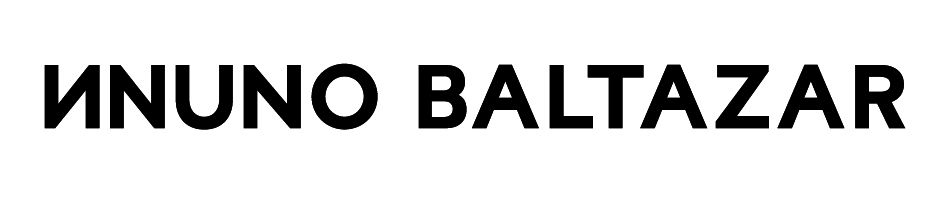 “STUDIO”# 28 COLLECTION“I thought the only way you can get into things is... through the basement... exactly where my studio was ... I could creep upstairs and snatch at things, and bring them down with me... where I could munch away at them.” – Paula RegoON OUR 28TH COLLECTION, WE CELEBRATE 20 YEARS OF NUNO BALTAZAR’S BRAND. IN THIS CELEBRATION WE STARTED TO DESIGN A COLLECTION INSPIRED BY THE CREATIVE PROCESS OF THE PORTUGUESE BORN PAINTER PAULA REGO.THE PAINTER’S UNIVERSE, THE CHARACTERS OF HER STUDIO, HER DEEPEST FEARS AND STRONG PERSONALITY WERE BROUGHT TO NUNO BALTAZAR’S OWN SPACE OF WORK. HERE HE STARTED TO CREATE VISUAL DIALOGUES BETWEEN THE CHARACTERS OF THE PAINTER AND ALSO THE CHARACTERS OF HIS OWN 20 YEARS OF WORK. RECURRENT THEMES OF BALTAZAR’S AESTHETICS ARE BROUGHT TO AN IMAGINATIVE NARRATIVE, WITH CLEAR MOMENTS OF OPPOSITION AND UNEXPECTED CONTRADICTIONS.CONTRASTS BETWEEN OPPOSITES ARE A CONSTANT OF THIS COLLECTION, MOMENTS OF LIGHT AND SHADOW, FEMININE AND MASCULINE, COMPACT AND TRANSPARENT, HEAVY AND ETHEREAL, OVERSIZED AND ANATOMIC, FANTASY AND AUSTERITY.PICTURES SUCH AS “MULHER CÃO”, “THE DANCE” OR “THE ANGEL” INSPIRED THE COLOR PALETTE WHERE NUDE, CHARCOAL, GRAPHITE, OCHRE AND SMOKED GREY CONSTRAST WITH TONES OF BRONZE AND DIFFERENT TONES OF  BLUE – ROYAL, PRUSSIAN AND METALLIC.A SPECIAL HIGHLIGHT TO THE VOLUME OF THE SLEEVES AND THE UNEXPECTED SILHOUETTES, THAT CAME UP OF THE OVER LAYERING OF THE PIECES.SILKS, WOOLS, VISCOSE, COTTON, LINEN, POLYAMIDE AND LUREX APPEAR IN CASUAL CANVAS AND KNITWEAR AND ALSO IN SOPHISTICATED JACQUARDS, CRÊPE AND TULLES.UNFINISHED GARMENTS IN CONSTRUCTION PROCESS ARE THE KEY ITEMS OF THE COLLECTION, AS AN UNFINISHED WARDROBE OR A STORY THAT STILL CONTINUES.AS REGARD TO THE ACCESSORIES, WE HIGHLIGHT THE COLLABORATION WITH PERLATO, FOR THE WOMEN SHOES, WHERE WE CAN STILL FEEL THE DYNAMIC OF THE INSPIRATION, WITH THE USE OF BROKEN ASPECT METALLIC LEATHER.